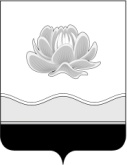 Российская ФедерацияКемеровская областьМысковский городской округСовет народных депутатов Мысковского городского округа(пятый созыв)Р Е Ш Е Н И Еот 15 ноября 2017г. № 58-нОб утверждении Порядка организации и осуществления муниципального земельного контроля на территории Мысковского городского округаПринято Советом народных депутатовМысковского городского округа14 ноября 2017 годаВ соответствии с пунктом 2 статьи 72 Земельного кодекса Российской Федерации, Федеральным законом от 06.10.2003 № 131-ФЗ «Об общих принципах организации местного самоуправления в Российской Федерации», Федеральным законом от 26.12.2008 № 294-ФЗ «О защите прав юридических лиц и индивидуальных предпринимателей при осуществлении государственного контроля (надзора) и муниципального контроля», Постановлением Коллегии Администрации Кемеровской области от 30.09.2015 № 322 «Об утверждении Порядка осуществления муниципального земельного контроля на территории Кемеровской области», руководствуясь пунктом 1 части 2 статьи 32 Устава Мысковского городского округа, Совет народных депутатов Мысковского городского округар е ш и л:1. Утвердить Порядок организации и осуществления муниципального земельного контроля на территории Мысковского городского округа согласно приложению к настоящему Решению.2. Признать утратившим силу решение Мысковского  городского Совета народных депутатов от 22.04.2010 № 17-н «Об организации осуществления муниципального земельного контроля на територии муниципального образования «Мысковский городской округ». 3. Настоящее решение направить главе Мысковского городского округа для подписания и опубликования (обнародования) в установленном порядке.4. Настоящее решение вступает в силу со дня, следующего за днем его официального опубликования (обнародования).   5. Контроль за исполнением настоящего решения возложить на комитет Совета народных депутатов Мысковского городского округа по развитию городского хозяйства, экологии и промышленности (С.А. Шабалин).Председатель Совета народных депутатовМысковского городского округа                                                                             Е.В. ТимофеевГлава Мысковского городского округа                                                                     Д.Л. ИвановПриложениек решению Совета народных депутатов Мысковского городского округаот 15.11.2017г. № 58-нПОРЯДОКОРГАНИЗАЦИИ И ОСУЩЕСТВЛЕНИЯ МУНИЦИПАЛЬНОГО ЗЕМЕЛЬНОГОКОНТРОЛЯ НА ТЕРРИТОРИИ МЫСКОВСКОГО ГОРОДСКОГО ОКРУГА1. ОБЩИЕ ПОЛОЖЕНИЯ1.1. Настоящий Порядок организации и осуществления муниципального земельного контроля на территории Мысковского городского округа (далее - Порядок) разработан в соответствии с пунктом 2 статьи 72 Земельного кодекса Российской Федерации, статьей 6 Федерального закона от 26.12.2008 № 294-ФЗ «О защите прав юридических лиц и индивидуальных предпринимателей при осуществлении государственного контроля (надзора) и муниципального контроля» (далее - Федеральный закон № 294-ФЗ), пунктом 26 части 1 статьи 16 Федерального закона от 06.10.2003 № 131-ФЗ «Об общих принципах организации местного самоуправления в Российской Федерации», постановлением Коллегии Администрации Кемеровской области от 30.09.2015 № 322 «Об утверждении порядка осуществления муниципального земельного контроля на территории Кемеровской области» (далее - постановление Коллегии Администрации Кемеровской области № 322).1.2. Муниципальный земельный контроль на территории Мысковского городского округа (далее - городской округ) осуществляется в соответствии с законодательством Российской Федерации, Кемеровской области, а также принятыми в соответствии с ними нормативными правовыми актами органов местного самоуправления Мысковского городского округа.1.3. Муниципальный земельный контроль на территории городского округа осуществляется на основании административного регламента осуществления муниципального земельного контроля на территории городского округа (далее - административный регламент), утверждаемого постановлением администрации Мысковского городского округа в соответствии с законодательством Российской Федерации, законодательством Кемеровской области, муниципальными правовыми актами органов местного самоуправления Мысковского городского округа.1.4. Целью муниципального земельного контроля является соблюдение органами государственной власти, органами местного самоуправления городского округа, юридическими лицами, индивидуальными предпринимателями, гражданами (далее - субъекты проверки) требований законодательства Российской Федерации, законодательства Кемеровской области, муниципальными правовыми актами органов местного самоуправления Мысковского городского округа, за нарушение которых законодательством Российской Федерации, законодательством Кемеровской области предусмотрена административная и иная ответственность, в отношении расположенных в границах городского округа объектов земельных отношений (далее - объекты земельных отношений).1.5. Основными задачами муниципального земельного контроля являются:1.5.1. принятие мер по предупреждению, выявлению и пресечению нарушений требований земельного законодательства органами государственной власти, органами местного самоуправления городского округа, юридическими лицами, индивидуальными предпринимателями и гражданами;1.5.2. принятие мер по устранению последствий нарушений земельного законодательства, выявленных по результатам осуществления муниципального земельного контроля.1.6. Информация о муниципальном земельном контроле, включая ежегодные планы проведения плановых проверок, сведения о результатах проведения плановых и внеплановых проверок, тексты нормативных правовых актов органов местного самоуправления городского округа, в которых установлены обязательные требования, доклады об осуществлении муниципального земельного контроля и об эффективности такого контроля, иная информация о муниципальном земельном контроле размещаются в информационно-телекоммуникационной сети «Интернет» на официальном сайте КУМИ, в соответствии с требованиями Федерального закона от 09.02.2009 № 8-ФЗ «Об обеспечении доступа к информации о деятельности государственных органов и органов местного самоуправления».1.7. Органом местного самоуправления Мысковского городского округа, уполномоченным на осуществление муниципального земельного контроля, является администрация Мысковского городского округа, в лице отраслевого органа Комитета по управлению муниципальным имуществом Мысковского городского округа (далее - орган муниципального земельного контроля).1.8. Перечень должностных лиц, уполномоченных на осуществление муниципального земельного контроля, утверждается распоряжением Комитета по управлению муниципальным имуществом Мысковского городского округа (далее -КУМИ).Должностные лица, уполномоченные на осуществление муниципального земельного контроля являются муниципальными инспекторами.Функциональные обязанности должностных лиц, осуществляющих муниципальный земельный контроль, устанавливаются административным регламентом и их должностными инструкциями.1.9. В настоящем Порядке используются понятия и термины, применяемые в Земельном кодексе Российской Федерации, Федеральном законе № 294-ФЗ, постановлении Коллегии Администрации Кемеровской области № 322.2. ПОЛНОМОЧИЯ ОРГАНОВ МЕСТНОГО САМОУПРАВЛЕНИЯ МЫСКОВСКОГО ГОРОДСКОГО ОКРУГА ПО ОСУЩЕСТВЛЕНИЮ МУНИЦИПАЛЬНОГО ЗЕМЕЛЬНОГО КОНТРОЛЯ2.1. К полномочиям Совета народных депутатов Мысковского городского округа относится:2.1.1. утверждение порядка организации и осуществления муниципального земельного контроля на территории Мысковского городского округа;2.1.2. осуществление контроля за деятельностью администрации Мысковского городского округа по осуществлению муниципального земельного контроля на территории Мысковского городского округа.2.2. К полномочиям главы Мысковского городского округа относится:2.2.1. контроль за исполнением настоящего Положения, положений административного регламента и иных нормативных правовых актов, устанавливающих требования к осуществлению муниципального земельного контроля.2.3. К полномочиям администрации Мысковского городского округа относится:2.3.1. утверждение административного регламента;2.3.2. принятие правовых актов, регламентирующих порядок проведения проверок, а также плановых (рейдовых) осмотров, обследований при осуществлении муниципального земельного контроля в соответствии с законодательством Российской Федерации, законодательством Кемеровской области и настоящим Порядком;2.3.3. организация и проведение мониторинга эффективности муниципального земельного контроля;2.3.4. утверждение показателей и методики проведения мониторинга эффективности муниципального земельного контроля.2.4. К полномочиям КУМИ относится:2.4.1. осуществление муниципального земельного контроля на территории городского округа в соответствии с законодательством Российской Федерации, законодательством Кемеровской области, а также принятыми в соответствии с ними нормативными правовыми актами органов местного самоуправления Мысковского городского округа;2.4.2. осуществление полномочий, предусмотренных законодательством Российской Федерации, законодательством Кемеровской области возложенных на органы муниципального контроля;2.4.3. ведение учета информации о неосвоении земельных участков, предоставленных на праве собственности, аренды, праве постоянного (бессрочного) пользования, пожизненного наследуемого владения, праве безвозмездного пользования земельным участком, в указанных целях в течение срока, установленного федеральным законом, с ежегодной актуализацией сведений о таких земельных участках для принятия решений об изъятии или принудительном прекращении прав на земельные участки в соответствии с действующим законодательством;2.4.4. размещение информации о муниципальном земельном контроле, включая ежегодные планы проведения плановых проверок, сведения о результатах проведения плановых и внеплановых проверок, тексты нормативных правовых актов органов местного самоуправления городского округа, в которых установлены обязательные требования, доклады об осуществлении муниципального земельного контроля и об эффективности такого контроля, иная информация о муниципальном земельном контроле размещаются в информационно-телекоммуникационной сети «Интернет» на официальном сайте КУМИ, в соответствии с требованиями Федерального закона от 09.02.2009 № 8-ФЗ «Об обеспечении доступа к информации о деятельности государственных органов и органов местного самоуправления».3. ОРГАНИЗАЦИЯ И ПРОВЕДЕНИЕ ПЛАНОВЫХ И ВНЕПЛАНОВЫХПРОВЕРОК, ПЛАНОВЫХ (РЕЙДОВЫХ) ОСМОТРОВ, ОБСЛЕДОВАНИЙ3.1. Муниципальный земельный контроль осуществляется в форме проведения плановых и внеплановых проверок, проводимых на основании распоряжений (приказов) органа муниципального земельного контроля.Распоряжение (приказ) о проведении проверки должно содержать сведения, предусмотренные частью 2 статьи 14 Федерального закона № 294-ФЗ, и соответствовать типовой форме, утвержденной Приказом Минэкономразвития России от 30.04.2009 № 141 «О реализации положений Федерального закона «О защите прав юридических лиц и индивидуальных предпринимателей при осуществлении государственного контроля (надзора) и муниципального контроля».Плановые и внеплановые проверки могут проводиться в форме выездных и (или) документарных проверок.3.2. Организация и порядок проведения плановых и внеплановых проверок, порядок уведомления лиц о проведении муниципального земельного контроля, сроки проведения проверки и порядок оформления результатов проверки, плановые (рейдовые) осмотры, обследования осуществляются в соответствии с Федеральным законом № 294-ФЗ, Постановлением Коллегии Администрации Кемеровской области № 322.4. ПРАВА И ОБЯЗАННОСТИ ДОЛЖНОСТНЫХ ЛИЦ, ОСУЩЕСТВЛЯЮЩИХ МУНИЦИПАЛЬНЫЙ ЗЕМЕЛЬНЫЙ КОНТРОЛЬ4.1. Основные права и обязанности должностных лиц, уполномоченных на осуществление муниципального земельного контроля, осуществляются в соответствии с Федеральным законом № 294-ФЗ, постановлением Коллегии Администрации Кемеровской области от № 322.5. ПОРЯДОК ОБЖАЛОВАНИЯ РЕШЕНИЙ, ДЕЙСТВИЙ (БЕЗДЕЙСТВИЯ) ОРГАНОВ, ОСУЩЕСТВЛЯЮЩИХ МУНИЦИПАЛЬНЫЙ ЗЕМЕЛЬНЫЙ КОНТРОЛЬ, И ИХ ДОЛЖНОСТНЫХ ЛИЦ И ОТВЕТСТВЕННОСТЬ ИНЫХ ЛИЦ5.1. Решения и действия (бездействие) органов, осуществляющих муниципальный земельный контроль, и их должностных лиц могут быть обжалованы в судебном порядке в соответствии с законодательством Российской Федерации.5.2. Субъекты проверки, необоснованно препятствующие проведению проверки, уклоняющиеся от проведения проверки и (или) не исполняющие в установленный срок предписание органа муниципального контроля, об устранении выявленных нарушений требований земельного законодательства, несут ответственность в соответствии с законодательством Российской Федерации.